Základná škola s materskou školou Dávida Mészárosa  - Mészáros Dávid AlapiskolaésÓvoda, Školský objekt 888, 925 32 Veľká Mača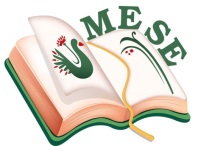 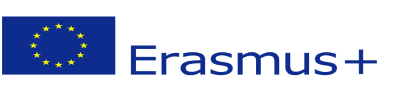 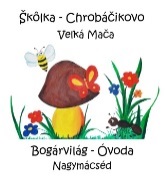 Názov projektu - a projekt címe: Mesévelegyüttsegítsükazegészséget! Zmluva číslo – a szerződésszáma: 2018 – 1- HU01 – KA229 – 047862_5Plán činnostiTéma: : Sme maďarský národ  - Uvedomenie si identity, pocit spolupatričnostiAktivity: Deň otcov -  rodinné športové podujatieZúčastnená organizácia:Základná škola s materskou školou Dávida Mészárosa –  deti zo škôlky ChrobáčikovoDátum: 14. 06. 2019Organizačná zodpovednosť:Silvia Brédová – Alžbeta FodorováAnna Rózsová - Eva BittóováAlžbeta Juhosová - Gabriela FodorováZákladná škola s materskou školou Dávida Mészárosa  - Mészáros Dávid AlapiskolaésÓvoda, Základná škola s materskou školou Dávida Mészárosa  - Mészáros Dávid AlapiskolaésÓvoda, 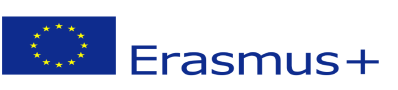 Príprava na realizáciu aktivity:Na Deň matiek sme si už spomenuli v našej škôlke a pre zdravý vývin našich detí je rovnako dôležité nezabudnúť ani na Deň otcov. Na Slovensku  Deň otcov oslavujeme  v tretiu júnovú nedeľu – oslavujeme  otcovskú a rodičovskú úlohu všetkých otcov. V tento deň si spomenieme na  otcov, dedkov, pradedov. Pre potešenie ockov sme sa rozhodli zorganizovať na dvore materskej školy športové popoludnie v rodinnom atmosfére.Realizácia:V našej materskej škole kladieme veľký dôraz vychovávať deti k zdravému životnému štýlu,  k pohybu a  pre nás je rovnako dôležité usporiadať spoločné programy aj pre rodiny, kde je celá rodina v pohybe.  Deň otcov je na to veľmi dobrou príležitosťou, takže v rámci projektu Erasmus + MESE sme  usporiadali športové popoludnie.Naši škôlkari  privítali otcov a dedkov s malým programom, pretože aj oni robia pre rodinu veľa a tým sme si chceli uctiť  ich dôležitú úlohu v rodine, teda otcovstvo.Usmievavé tváre detí a dospelých svedčili o úspechu milého programu pre ockov, ale náš popoludňajší program sa s tým neskončil, dokonca sa len potom začala zábava. Deti pozvali svojich ockov na spoločnú hru. Otcovia sa ukázali ako vynikajúci pretekári v otcovsko -  detskej tímovej hre „Raz jeden princ...“. Po pretekoch nasledovalo pohostenie odvážnych kráľov a princov, kráľovničiek a princezničiek. Členovia poľovníckeho združenia sv.Huberta uvarili výborný kotlíkový guláš z diviny a potom ockoviadostali certifikát pre najlepšieho ocka. Deti sa tiež mohli pochváliť krásnou farebnou loptou, ktorú dostali za svoje športové výkony. Koláče a osviežujúce nápoje mamičiek tiež veľmi chutili každému.Počas jedla sme sa rozprávali bez zábran – pedagógovia s rodičmi, ako rovnocennými partnermi. Bola tam veľmi príjemná atmosféra. Zatiaľ, kým sme sa rozprávali, deti si   vyskúšali ručne poháňaný kolotoč. Niektoré deti sedeli v košíkoch kolotoča, iné deti zase poháňali  kolotoč, ďalšie deti boli pritúlené k ockom a sledovali udalosti okolo seba. A ešte stále to nebolo všetko. Vyvrcholením  popoludňajšieho podujatia bolo usporiadanie knižného veľtrhu. V našej materskej škole sme zorganizovali zbierku kníh a potom sme knihy predávali za symbolickú cenu. Rodičia tým vlastne sponzorovali materskú školu a my sme za to boli veľmi vďační.Reflexia:Pre prehĺbenie a posilnenie  vzťahu medzi materskou školou a rodinou sme sa snažili zorganizovať pestrofarebný a rôznorodý program.  V popoludňajších hodinách šport dal rodičom a deťom možnosť získať spoločné zážitky a tým sa posilnila súdržnosť rodiny. Našim cieľom bolo, aby sa otcovia hrali spolu so svojimi deťmi aj trochu inak a to na podujatí organizovanom, pretože rodič nemôže zanechať cennejšie dedičstvo svojim deťom, ako obetovať pre nich aspoň niekoľko minút každý deň.Vo Veľkej Mači, dňa 14.06.2019Bréda Szilvia                                                                                                              Projektová  koordinátorka                                                                                                            ..............................................SprávaSprávaCieľ činnosti:Ponúkať deťom zážitkové aktivityRealizovať aktivitu formou zážitkovej metódy Prehĺbiť spoluprácu rodiny a materskej školyPohybová aktivita založená  na rozprávke „Raz jeden kráľ...“ – spoločná účasť rodiča a dieťaťa na prekážkovej dráhe Prehlbovať  detské priateľstváMultikultúrna výchova detíPodporovať zdravý životný štýl formou pohybuPočúvať s porozumením, emocionálne prežívať text rozprávkyPrehlbovať spolupatričnosťPlnenie úloh:Prostredníctvom tradícií prehlbovať zvyky a tradície našej obce– multikultúrna výchovaNavodenie príjemnej atmosféryVýchova k zdravému životnému štýluOrganizácia:Zabezpečenie priestorových podmienok Zabezpečenie potrebných materiálnych podmienokPríprava aktivity - príprava prekážkovej dráhyRealizácia aktivity a reflexia.Pomôcky:Potrebné materiály pre stanovištia:  kužele, tyče ... Lopty určené na odmeny pre súťažiacichStratégie:Príprava, nácvik, fixácia, spoločná aktivita